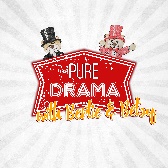 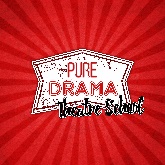 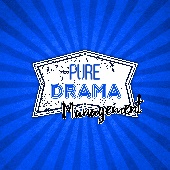 CHILD PROTECTION AND SAFEGUARDING POLICYPURE DRAMA THEATRE SCHOOLWYCH HAZELMEON ROADBOURNEMOUTHBH7 6PWAPPENDIX 1Reporting Suspected Abuse - Confidential Recording SheetPolicy:Child Protection and SafeguardingPolicy:Child Protection and SafeguardingPolicy:Child Protection and SafeguardingDate Adopted:Date of last review: To be reviewed next before/on:7/09/20177/07/20227/7/2024Purpose and Statement:Children and young people have the right to be safe and happy whilst participating in activities organised by PURE DRAMA. The company therefore takes all reasonable precautions to safeguard the welfare of the young people who work and train with us.This child protection policy and associated procedures have been drawn up for the benefit of children and young people under the age of 18, or adults who may be considered vulnerable.  They apply to all the teaching and support staff, voluntary class assistants and artists engaged by the company.In accordance with the provisions of The Children Act 1989, the "welfare of children is paramount".  This means that some of the usual considerations of confidentiality may be superseded by the need to protect children, young people and vulnerable adults (collectively referred to as 'young people' in this document).The person who has overall responsibility for child protection issues with PURE DRAMA is the PRINCIPAL- Lizzie Holton-Frances 07917034170. They have received training in the protection of young people and is responsible for ensuring that the company's policies and procedures are kept up to date and adhered to by PURE DRAMA’S staff.  She is also the person to whom any concerns regarding suspected child abuse should be addressed. The Principal is also responsible for health and safety matters within the company. However, it is not their role to decide whether a young person has been abused or not; this is the job of the statutory authorities to whom she has a duty to report possible child abuse. Purpose and Statement:Children and young people have the right to be safe and happy whilst participating in activities organised by PURE DRAMA. The company therefore takes all reasonable precautions to safeguard the welfare of the young people who work and train with us.This child protection policy and associated procedures have been drawn up for the benefit of children and young people under the age of 18, or adults who may be considered vulnerable.  They apply to all the teaching and support staff, voluntary class assistants and artists engaged by the company.In accordance with the provisions of The Children Act 1989, the "welfare of children is paramount".  This means that some of the usual considerations of confidentiality may be superseded by the need to protect children, young people and vulnerable adults (collectively referred to as 'young people' in this document).The person who has overall responsibility for child protection issues with PURE DRAMA is the PRINCIPAL- Lizzie Holton-Frances 07917034170. They have received training in the protection of young people and is responsible for ensuring that the company's policies and procedures are kept up to date and adhered to by PURE DRAMA’S staff.  She is also the person to whom any concerns regarding suspected child abuse should be addressed. The Principal is also responsible for health and safety matters within the company. However, it is not their role to decide whether a young person has been abused or not; this is the job of the statutory authorities to whom she has a duty to report possible child abuse. Purpose and Statement:Children and young people have the right to be safe and happy whilst participating in activities organised by PURE DRAMA. The company therefore takes all reasonable precautions to safeguard the welfare of the young people who work and train with us.This child protection policy and associated procedures have been drawn up for the benefit of children and young people under the age of 18, or adults who may be considered vulnerable.  They apply to all the teaching and support staff, voluntary class assistants and artists engaged by the company.In accordance with the provisions of The Children Act 1989, the "welfare of children is paramount".  This means that some of the usual considerations of confidentiality may be superseded by the need to protect children, young people and vulnerable adults (collectively referred to as 'young people' in this document).The person who has overall responsibility for child protection issues with PURE DRAMA is the PRINCIPAL- Lizzie Holton-Frances 07917034170. They have received training in the protection of young people and is responsible for ensuring that the company's policies and procedures are kept up to date and adhered to by PURE DRAMA’S staff.  She is also the person to whom any concerns regarding suspected child abuse should be addressed. The Principal is also responsible for health and safety matters within the company. However, it is not their role to decide whether a young person has been abused or not; this is the job of the statutory authorities to whom she has a duty to report possible child abuse. Distribution:To ensure distribution to all permanent and freelance staffConfirmation of receipt of information - Signed statement from recipient to be held on fileDistribution:To ensure distribution to all permanent and freelance staffConfirmation of receipt of information - Signed statement from recipient to be held on fileDistribution:To ensure distribution to all permanent and freelance staffConfirmation of receipt of information - Signed statement from recipient to be held on fileReview and monitoring of policy:Reviewed annually or in instances of legislative changeMonitoring is part of Management and SupervisionReview and monitoring of policy:Reviewed annually or in instances of legislative changeMonitoring is part of Management and SupervisionReview and monitoring of policy:Reviewed annually or in instances of legislative changeMonitoring is part of Management and SupervisionThe following policy is based on the below principles:The welfare of the child is paramountAll children, whatever their age, culture, disability, gender, language, racial origin religious beliefs and/or sexual identity have the right to protection from abuseAll suspicions and allegations of abuse will be taken seriously and responded to swiftly and appropriatelyAll staff (paid/unpaid) have a responsibility to report concerns to the Designated Person with responsibility for child protectionStaff/volunteers are not trained to deal with situations of abuse or to decide if abuse has occurredWe will aim to safeguard children by:Adopting child protection guidelines through procedures and a code of conduct for staff and volunteersSharing information about child protection and good practice with children, parents and carers, staff and volunteersSharing information about concerns with agencies who need to know, and involving parents and children appropriatelyCarefully following the procedures for recruitment and selection of staff and volunteersProviding effective management for staff and volunteers through support, supervision and trainingWe are committed to reviewing our policy and good practice regularlyChild Protection:
When recruiting staff and volunteers, the company requires an Enhanced Disclosure certificate from the Disclosure and Barring Service. This is a check that reveals whether the prospective member of staff is known to the police in relation to committing offences against children and any other convictions and/or cautions.Every PURE DRAMA activity has a teacher or other responsible adult who is in charge and has overall responsibility for the welfare of the participants.PURE DRAMA aims to have at least two members of staff present during each class, workshop, rehearsal etc.  This will usually be the class teacher and an assistant. Exceptions may occasionally be made for teachers who are well known to the group.  However, until references and police checks have been completed, new staff will not be left in sole charge of young people.Young people will be supervised by adults throughout the session, including during breaks.  However, this only applies from the advertised start of the session and if children arrive early then parents and carers should take steps to ensure they are properly looked after until the session starts. Parents and carers also need to ensure that children are collected promptly at the end of sessions.All activities organised by PURE DRAMA are subject to risk assessments both during the planning stage and by monitoring the activity.  Appropriate steps are taken to minimise any risks identified.  Arts activities often involve physical contact between participants and between staff and participants.  Physical contact will only be made when it is necessary in relation to the particular arts activity and with the agreement of the young people involved.We will not use photographic images of young people, for example for publicity purposes, without written permission from the legal guardian.  Even when such permission is given, the young person's full name and address will not be revealed.We keep records about participants so that we know whom to contact in case of an emergency, whether they suffer from any allergies, have a medical condition or a disability/special need and for monitoring purposes.  These records are treated as confidential except where relevant information is given to class teachers/persons in charge.If a participant arrives at a session with a visible injury, this will be noted in the Accident Book and the parent/carer will be asked to sign the record. If a participant sustains an injury during a session, this will also be recorded in the company's Accident Book and treatment given if appropriate.  In the event of a serious incident, the parent/carer will be contacted immediately. A telephone (landline or mobile) is always available for staff to use in case of an emergency. 
This policy sets out agreed guidelines relating to the following areas:Responding to allegations of abuse, including those made against staff and volunteersRecruitment and vetting of staff and volunteersSupervision of organisational activities
Definitions of abuse:These definitions are based on those from Working Together to Safeguard Children (Department of Health, Home office, Department for Education and Employment, 1999)Physical abusePhysical abuse may involve hitting, shaking, throwing, poisoning, burning or scalding, drowning, suffocating or otherwise causing harm to a child.Physical harm may also be caused when a parent or carer feigns the symptoms of, or deliberately causes ill health to a child whom they are looking after. This situation is commonly described as factitious illness, fabricated or induced illness in children or “Munchausen Syndrome by proxy” after the person who first identified this situation.A person might do this because they enjoy or need the attention they get through having a sick child.Physical abuse, as well as being the result of a deliberate act, can also be caused through omission or the failure to act to protect.Female Genital Mutilation (FGM) is also classed as physical abuse. FGM has been a criminal offence in the UK since 1985. In 2003 it also became a criminal offence for UK nationals or permanent UK residents to take their child abroad to have female genital mutilation.Emotional abuseEmotional abuse is the persistent emotional ill treatment of a child such as to cause severe and persistent adverse effects on the child’s emotional development. It may involve making a child feel or believe they are worthless or unloved, inadequate or valued only insofar as they meet the needs of the other person.It may feature age or developmentally inappropriate expectations being imposed on children. It may also involve causing children to feel frequently frightened or in danger, or the exploitation or corruption of a child.Some level of emotional abuse is involved in all types of ill treatment of a child, though it may occur alone.Sexual abuseSexual abuse involves forcing or enticing a child or young person to take part in sexual activities, whether or not the child is aware of, or consents to, what is happening. The activities may involve physical contact, including penetrative acts such as rape, buggery or oral sex, or non-penetrative acts such as fondling.Sexual abuse may also include non-contact activities, such as involving children in looking at, or in the production of, pornographic material or watching sexual activities, or encouraging children to behave in sexually inappropriate ways.Boys and girls can be sexually abused by males and or females, by adults and by other young people. This includes people from all different walks of life.NeglectNeglect is the persistent failure to meet a child’s basic physical and or psychological needs, likely to result in the serious impairment of the child’s health or development. It may involve a parent or a carer failing to provide adequate food, shelter and clothing, leaving a young child home alone or the failure to ensure that a child gets appropriate medical care or treatment. It may also include neglect of, or unresponsiveness to, a child’s basic emotional needs.It is accepted that in all forms of abuse there are elements of emotional abuse, and that some children are subjected to more than one form of abuse at any time. These four definitions do not minimise other forms of maltreatment.NoteRecent guidance notes other sources of stress for children and families, such as social exclusion, domestic violence, the mental illness of a parent or carer, or drug and alcohol misuse. These may have a negative impact on a child’s health and development and may be noticed by an organisation caring for a child. If it is felt that a child’s well-being is adversely affected by any of these areas, the same procedures should be followed.Recognising and Responding to Abuse:The following signs may or may not be indicators that abuse has taken place, but the possibility should be considered.Physical signs of abuseAny injuries not consistent with the explanation given for themInjuries which occur to the body in places which are not normally exposed to falls or gamesUnexplained bruising, marks or injuries on any part of the bodyBruises which reflect hand marks or fingertips (from slapping or pinching)Cigarette burnsBite marksBroken bonesScaldsInjuries which have not received medical attentionNeglect-under nourishment, failure to grow, constant hunger, stealing or gorging food, untreated illnesses, inadequate careRepeated urinary infections or unexplained stomach painsFemale Genital MutilationChanges in behaviour which can also indicate physical abuseFear of parents being approached for an explanationAggressive behaviour or severe temper outburstsFlinching when approached or touchedReluctance to get changed, for example, wearing long sleeves in hot weatherDepressionWithdrawn behaviourRunning away from homeEmotional signs of abuseThe physical signs of emotional abuse may include:A failure to thrive or grow particularly if a child puts on weight in other circumstances e.g. in hospital or away from their parents’ careSudden speech disordersPersistent tirednessDevelopment delay, either in terms of physical or emotional progressChanges in behaviour which can also indicate emotional abuse include:Obsessions or phobiasSudden under-achievement or lack of concentrationInappropriate relationships with peers and/or adultsBeing unable to playAttention seeking behaviourFear of making mistakesSelf-harmFear of parent being approached regarding their behaviourSexual AbuseThe physical signs of sexual abuse may include:Pain or itching in the genital/anal areaBruising or bleeding near genital/anal areasSexually transmitted diseaseVaginal discharge or infectionStomach painsDiscomfort when walking or sitting downPregnancyChanges in behaviour which can also indicate sexual abuse include:Sudden or unexplained changes in behaviour e.g. becoming withdrawn or aggressiveFear of being left with a specific person or group of peopleHaving nightmaresRunning away from homeSexual knowledge which is beyond their age or developmental levelSexual drawings or languageBedwettingEating problems such as over-eating or anorexiaSelf-harm or mutilation, sometimes leading to suicide attemptsSaying they have secrets they cannot tell anyone aboutSubstance or drug abuseSuddenly having unexplained sources of moneyNot allowed to have friends (particularly in adolescence)Acting in a sexually explicit way with adultsNeglectThe physical signs of neglect may include:Constant hunger, sometimes stealing food from other childrenConstantly dirty or smellyLoss of weight or being constantly underweightInappropriate dress for the conditionsChanges in behaviour which can also indicate neglect include:Complaining of being tired all the timeNot requesting medical assistance and/or failing to attend appointmentsHaving few friendsMentioning being left alone or unsupervisedWhat to do if you suspect that abuse may have occurred (parent, carer or another adult):
1. You must report the concerns immediately to the designated person: LIZZIE HOLTON- FRANCESThe role of the designated person is to:Obtain information from staff, volunteers, children or parents and carers who have child protection concerns and to record this informationAssess the information quickly and carefully and ask for further information as appropriate They should also consult with a statutory child protection agency such as the local social services department or the NSPCC to clarify any doubts or worries. In this case, or if she feels it to be appropriate anyway, the designated person would either contact BCP Social Services Duty Childcare Co-ordinator [Telephone Number] or the NSPCC Child Protection Helpline (0808 800 5000)The designated person should make a referral to a statutory child protection agency or the police without delayThe designated person will refer allegations or suspicions of neglect or abuse to the statutory authorities. In the absence of LIZZIE HOLTON-FRANCES the matter should be brought to the attention of the PAUL HOLTON-FRANCES.2. Suspicions will not be discussed with anyone other than those nominated above.
3. The FGM Mandatory reporting duty. When a girl under 18 discloses she has suffered FGM, or when the professional sees this: report is to be made to the police via the 101 non-emergency number.Please Note: It is the right of any individual to make direct referrals to the child protection agencies. If for any reason you believe that the designated persons have not responded appropriately to your concerns, then it is up to you to contact the child protection agencies directly. Allegations of physical injury or neglect (parent, carer or another adult):
If a child has a symptom of physical injury or neglect the designated person will:Contact Social Services for advice in cases of deliberate injury or concerns about the safety of the child. The parents should not be informed by the organisation in these circumstancesWhere emergency medical attention is necessary it will be sought immediately. The designated person will inform the doctor of any suspicions of abuse.In other circumstances speak with the parent/carer/guardian and suggest that medical help/attention is sought for the child. The doctor will then initiate further action if necessaryIf appropriate the parent/carer will be encouraged to seek help from Social Services. If the parent/care/guardian fails to act the designated person should in case of real concern contact social services for adviceWhere the designated person is unsure whether to refer a case to Social Services then advice from the Area Child Protection Committee will be sought.Allegations of sexual abuse (parent, carer or another adult):In the event of allegations or suspicions of sexual abuse the designated person will:Contact the Social Service duty social worker for children and families directly. The designated person will not speak to the parent (or anyone else)If the designated person is unsure whether to follow the above guidance, then advice from the Area Child protection Committee will be soughtUnder no circumstances is the designated person to attempt to carry out any investigation into the allegation or suspicions of sexual abuse. The role of the designated person is to collect and clarify the precise details of the allegation or suspicion and to provide this information to Social Services whose task it is to investigate the matter under section 47 of the Children Act.Whilst allegations or suspicions of sexual abuse should normally be reported to the designated person, their absence should not delay referral to Social ServicesResponding to a child making an allegation of abuse:
Stay calm, listen carefully to what is being saidFind an appropriate early opportunity to explain that it is likely that the information will need to be shared with others - do not promise to keep secretsAllow the child to continue at his/her own paceAsk questions for clarification only and at all times avoid asking questions that suggest a particular answerReassure the child that they have done the right thing in telling youTell them what you will do next and with whom the information will be sharedRecord in writing what was said using the child’s own words as soon as possible, note the date, time, any names mentioned, to whom the information was given and ensure that the record is signed and datedHelpful statements to makeI believe you (or showing acceptance of what the child says)Thank you for telling meIt's not your faultI will help youDo not sayWhy didn’t you tell anyone before?I can’t believe it!Are you sure that this is true?Why? Who? When? Where?Never make false promises.What to do after a child has talked to you about abuse:Make notes as soon as possible. Ideally within 1 hour of being told you should write down exactly what the child has said and what you said in reply and what was happening immediately before being told (i.e. the activity being delivered). You should record the dates and times of when you made the record. All hand-written notes should be kept securely. You should use the form “Reporting allegations or suspicions of abuse”. This form is attached at the back of this policy. (Appendix 1)You should report your discussion with the designated person as soon as possible. If this person is implicated, you need to report to the second designated person. If both are implicated report to Social ServicesYou should under no circumstances discuss your suspicions or allegations with anyone other than those nominated aboveAfter a child has disclosed abuse the designated persons should carefully consider whether it is safe for a child to return home to a potentially abusive situation. On these rare occasions, it may be necessary to take immediate action to contact Social Services to discuss putting safety measures into effectRecruitment and appointment of workers and volunteers:In recruiting and appointing workers we PURE DRAMA, will be responsible for the following: Identifying the tasks and responsibilities involved and the type of person most suitable for the jobDrawing up the selection criteria and putting together a list of essential and desirable qualifications, skills and experienceAll applicants should apply in writing and their application will cover their personal details, previous and current work/volunteering experienceWe will always send a copy of our child protection policy with the application packWe will make sure that we measure the application against the selection criteria All applicants need to sign a declaration stating that there is no reason why they should be considered unsuitable to work with children. The Rehabilitation of Offenders Act (1974) requires that people applying for positions which give them "substantial, unsupervised access on a sustained or regular basis” to children under the age of 18" must declare all previous convictions which are then subject to police checks. They can then only be offered a job subject to a successful police check. This includes potential employees, volunteers and self-employed people. They are also required to declare any pending case against them. All information will be dealt with confidentially and will not be used against them unfairly.We will request to see documentation of any qualifications detailed by the applicantWe will always interview our candidates face-to-face.We will ensure that our successful applicant obtains or shows an enhanced check from the Disclosure and Barring Service. New DBS checks will be carried out for all new permanent members of staff (including self-employed office staff). New freelance teachers and volunteers will either need to obtain or show an enhanced DBS check with barring list check. The DBS must be dated within the last 12 months or provided to us via the update serviceDBS Checks will be renewed and check every 3 years after initial appointmentThe same principles above apply to volunteers and young people who have been involved with the organisation and have become volunteers
Allegations against a member of staff/volunteer:
PURE DRAMA will assure all staff/volunteers that we will fully support and protect anyone who in good faith reports his or her concern that a colleague is, or may be, abusing a child. Where there is a complaint against a member of staff there may be three types of investigation:A criminal investigationA child protection investigationA disciplinary or misconduct investigationThe results of the police and child protection investigation may well influence the disciplinary investigation, but not necessarilyYou should report your concerns with the designated person as soon as possible. If this person is implicated, you need to report to the second Designated Person. If both are implicated report to Social Services. The below refers only to the Designated Person as an example.Action if there are concerns:Concerns about poor practice:If, following consideration, the allegation is clearly about poor practice; this will be dealt with as a misconduct issueConcerns about suspected abuseAny suspicion that a child has been abused by either a member of staff or a volunteer should be reported to the Designated Person who will take such steps as are considered necessary to ensure the safety of the child in question and any other child who may be at riskThe Designated Person will refer the allegation to the social services department who may involve the police, or go directly to the police if out-of-hoursThe parents or carers of the child will be contacted as soon as possible following advice from the social services department3. Internal Enquiries and SuspensionThe Designated Person will make an immediate decision about whether any individual accused of abuse should be temporarily suspended pending further police and social services inquiries Irrespective of the findings of the social services or police inquiries, PURE DRAMA will assess all individual cases to decide whether a member of staff or volunteer can be reinstated and how this can be sensitively handled. This may be a difficult decision; particularly where there is insufficient evidence to uphold any action by the police. In such cases, PURE DRAMA  must reach a decision based upon the available information which could suggest that, on a balance of probability, it is more likely than not that the allegation is true. The welfare of the child should remain of paramount importance throughoutGrievances regarding ‘whistleblowing’:It is the right for any individual making a report to the designated person(s) to be treated fairly and appropriately. If any individual feels that this is not the case, and they are being penalised and/or silenced, they can contact the NSPCC helpline for whistleblowing, support and advice. The telephone number is: 08000 280 285.Appropriate Physical Touch:

As Performing Arts practitioners and facilitators, there may be occasions when physical touch between students and staff, and students and other students is appropriate.Touch Between Students and Staff:
There are three reasons why contact between student/staff could be deemed appropriate.A) A distressed pupil needs comfort and reassurance which may include physical comfort such as a caring parent would give. Staff should use their discretion in such cases to ensure that what is, and what is seen to be by others present, normal and natural, does not become unnecessary and unjustified contact, particularly with the same pupil over a period of time. Where a member of staff has a particular concern about the need to provide this type of care and reassurance, he/she should seek the advice of the [appropriate staff member].(B) Some staff are likely to come into physical contact with pupils from time to time in the course of their duties. An example is demonstrating a movement or position during class. Staff should be aware of the limits within which such contact should properly take place and of the possibility of such contact being misinterpreted.(C) There may be occasions where it is necessary for staff to restrain a pupil physically to prevent him/her from inflicting injury to others or self-injury, damaging property, or causing disruption. In such cases only the minimum force necessary may be used and any action taken must be to restrain the pupil. Where an employee has taken action to physically restrain a pupil, he/she should make a written report of the incident & submit it to the DSL, LIZZIE HOLTON- FRANCES immediately.Touch Between Student and Student:During the course of PURE DRAMA activities students may find physical touch an important part of their learning and development. Such as dramatic scenes, improvisation and chorography. Facilitators should be encouraged to keep this to a minimum, and ensure all students involved feel comfortable with any touch involved. Physical contact should be limited to what the facilitator deems necessary and should never be sexual/violent in content. If touch between students becomes violent, the DSL must be informed immediately, and a full incident report written.  
Supervisory arrangements for the management of PURE DRAMA activities and services.We will aim to protect children from abuse and our team members from false allegations by adopting the following guidelines:We will keep a register of all children attending our activitiesWe will keep a register of all team members (both paid staff members and volunteers)Staff will note their arrival and departure times and the names of others in the building at the timeWe will keep a record of all sessions including monitoring and evaluation recordsOur team members will record any unusual events on the accident/incident formWritten consent from a parent or guardian will be obtained for every child attending our activitiesWhere possible our team members should not be alone with a child, although we recognise that there may be times when this may be necessary or helpfulTeam members should escort children to the toilet but are not expected to be involved with toileting, unless the child has a special need that has been brought to our attention by the parent/guardianWe recognise that physical touch between adults and children can be healthy and acceptable in public places. However, our team members will be discouraged from this in circumstances where an adult or child are left aloneAll team members should treat all children with dignity and respect in both attitude language and actionsPeer on Peer Abuse:PURE DRAMA continue to ensure that any form of abuse or harmful behaviour is dealt with immediately and consistently to reduce the extent of harm to the young person, with full consideration to impact on that individual child’s emotional and mental health and well-being.Children and young people may be harmful to one another in a number of ways which would be classified as peer on peer abuse. At PURE DRAMA we have the following policies in place that should be read in conjunction with this section:Code of Conduct (Student)Examples of peer on peer abuse may include, but are not limited to:Physical abuse e.g. (biting, hitting, kicking, hair pulling etc.)Sexually harmful behaviour/sexual abuse e.g. (inappropriate sexual language, touching, sexual assault etc.)Bullying (physical, name calling, homophobic etc.)Cyber bullyingSextingInitiation/HazingPrejudiced BehaviourTeenage relationship abusePURE DRAMA will deal with any situation of peer abuse immediately and sensitively. It is incredibly important that staff do not dismiss issues as ‘banter’ or ‘growing up’ or compare them to their own experiences of childhood. It is necessary that staff consider each issue and individual before taking action. If staff minimise the concerns raised it may result in a young person seeking no further help or advice.
Information will be gathered as soon as possible to get the true facts as soon as any resemblance to peer on peer abuse is discovered. Staff will not be prejudiced, judgemental, dismissive or irresponsible and will adhere to PURE DRAMA’s ‘Responding to a child making an allegation of abuse’ guidelines as outlined in this policy above.In the instance of a UK law being broken or a safeguarding concern, a report will be made by the DP to both the police (via the 101 number) and the local safeguarding authority.PURE DRAMA will also, as part of investigation, try to discover intent. Without repetition or malicious intent some of the above could be handled internally. Parents and Guardians will be informed if the DP has no concerns that this could make any situation worse.If a case of Peer on Peer abuse is handled internally or an ongoing case of Peer on Peer abuse has been reported and is being handled externally:The young person who has been harmed will be continued to be monitored and offered various after support including (but not limited to): Mentoring, Risk Assessments and improving peer relationships.The young person who has displayed harmful behaviour will be punished as appropriate to the Student Code of Conduct including (but not limited to): Exclusion/Suspension and additional supervision.ONLINE CLASSES (COVID 19) – Added to policy 20th March 2020Due to the prevalence of COVID-19 and under guidance from the UK Government PURE DRAMA are delivering lessons via an online video conferencing software called Zoom as of Monday 23rd March.PURE DRAMA safeguarding policies will be followed as normal, with some additional precautions. Terms and conditions and risk assessments have been updated to reflect new conditions.Zoom is an unaffiliated company, and attendees must agree to their terms and conditions. Online security and GDPR have been assessed and deemed acceptable. Attendees join through private links sent only to people who have pre-booked sessions. Session leaders add attendees through waiting room feature to ensure only PURE DRAMA students have access. All attendees must use their webcam at all times. The capturing of images during Zoom sessions is prohibited. People attending PURE DRAMA classes are reminded before every session. Attendees who PURE DRAMA know to be protected are contacted separately to discuss risk. All staff to be briefed on additional safeguarding procedure as noted in risk assessment. At PURE DRAMA have the following policies in place that should be read in conjunction with this section:Child Protection and Safeguarding (Online) 2020Support and Training:We, PURE DRAMA committed to the provision of child protection training for all our team members.The Designated Person(s) will update their/his/her Child Safeguarding Officer training every three years or after legislative change, whichever occurs first.Organisation:Name of Person Reporting:PURE DRAMAName of Child:Age & Date of Birth: Ethnicity:Ethnicity:Religion:Religion:First Language:First Language:Disability:Disability:Parent’s/Carer’s name(s):Parent’s/Carer’s name(s):Home address/Tel no:Home address/Tel no:Are you reporting your concerns or reporting someone else’s? Please give details.Are you reporting your concerns or reporting someone else’s? Please give details.Brief description of what has prompted the concerns: include date, time, specific incidents.Brief description of what has prompted the concerns: include date, time, specific incidents.Any physical signs? Behavioural signs? Indirect signs?Any physical signs? Behavioural signs? Indirect signs?Have you spoken to the child? If so, what was said?Have you spoken to the child? If so, what was said?Have you spoken to the parent(s)? if so, what was said?Have you spoken to the parent(s)? if so, what was said?Has anybody been alleged to be the abuser? If so, please give details?Has anybody been alleged to be the abuser? If so, please give details?Have you consulted anybody else? Please give details.Have you consulted anybody else? Please give details.Person reported to:Date of reporting:Signature of person reporting:Today’s Date:Action taken:Action taken:Notes: inc. Body Map for signs/evidence of physical abuse.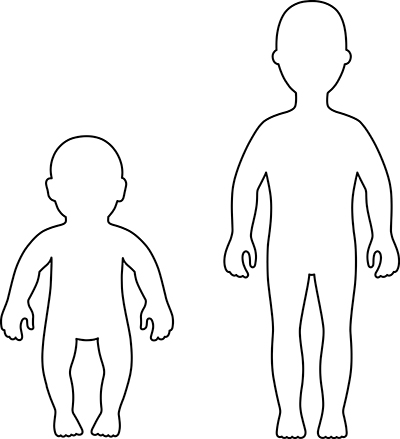 Notes: inc. Body Map for signs/evidence of physical abuse.